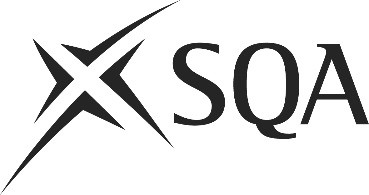 Unit PPL2GEN12 (HL30 04)	Maintain and Deal with PaymentsI confirm that the evidence detailed in this unit is my own work.I confirm that the candidate has achieved all the requirements of this unit.I confirm that the candidate’s sampled work meets the standards specified for this unit and may be presented for external verification.Unit PPL2GEN12 (HL30 04)	Maintain and Deal with PaymentsThis page is intentionally blankUnit PPL2GEN12 (HL30 04)	Maintain and Deal with PaymentsUnit PPL2GEN12 (HL30 04)	Maintain and Deal with PaymentsUnit PPL2GEN12 (HL30 04)	Maintain and Deal with PaymentsUnit PPL2GEN12 (HL30 04)	Maintain and Deal with PaymentsSupplementary evidenceCandidate’s nameCandidate’s signatureDateAssessor’s nameAssessor’s signatureDateCountersigning — Assessor’s name(if applicable)Countersigning — Assessor’s signature(if applicable)DateInternal verifier’s nameInternal verifier’s signatureDateCountersigning — Internal verifier’s name(if applicable)Countersigning — Internal verifier’s signature(if applicable)DateExternal Verifier’s initials and date (if sampled)Unit overviewThis unit is about maintaining a payment point such as a till. It also covers taking payments from the customer, operating the till correctly and keeping payments safe and secure.Sufficiency of evidenceThere must be sufficient evidence to ensure that the candidate can consistently achieve the required standard over a period of time in the workplace or approved realistic working environment.Performance criteriaYou must do:There must be performance evidence for all Performance Criteria (PC). The assessor must assess PC 1 and 3, 4, 7 and 9 by directly observing the candidate’s work.PCs 2, 5, 6, 8, 10 and 11 may be assessed by alternative methods if observation is not possible.1	Ensure your payment point is working and that you have all the materials you need.2	Maintain the payment point and restock it when necessary.3	Enter/scan information into the payment point correctly.4	Tell the customer how much they have to pay.5	Acknowledge the customer’s payment and validate it where necessary.6	Follow correct procedure for chip and pin and contactless transactions.7	Put the payment in the right place according to your organisation’s procedures.8	Give correct change for cash transactions.9	Carry out transactions without delay and give relevant confirmation to the customer.10	Make the payment point contents available for authorised collection when asked to.11	Follow organisational procedures to sign off from / shut down payment point and conduct a handover at the end of a shift.Scope/RangeScope/RangeWhat you must cover:What you must cover:All scope/range must be covered. There must be performance evidence, gathered through direct observation by the assessor of the candidate’s work for:All scope/range must be covered. There must be performance evidence, gathered through direct observation by the assessor of the candidate’s work for:two from: (a)	cash(b)	cash equivalents(c)	relevant stationery(d)	till or card machine rolls(e)	handheld devicestwo from:(f)	cash(g)	credit or debit cards(h)	contactless (eg cards or tablets or watches or mobile phones)(i)	cash equivalentsEvidence for the remaining points under ‘what you must cover’ may be assessed through questioning or witness testimony.Evidence for the remaining points under ‘what you must cover’ may be assessed through questioning or witness testimony.Evidence referenceEvidence descriptionDatePerformance criteriaPerformance criteriaPerformance criteriaPerformance criteriaPerformance criteriaPerformance criteriaPerformance criteriaPerformance criteriaPerformance criteriaPerformance criteriaPerformance criteriaScope/RangeScope/RangeScope/RangeScope/RangeScope/RangeScope/RangeScope/RangeScope/RangeScope/RangeEvidence referenceEvidence descriptionDateWhat you must doWhat you must doWhat you must doWhat you must doWhat you must doWhat you must doWhat you must doWhat you must doWhat you must doWhat you must doWhat you must doWhat you must coverWhat you must coverWhat you must coverWhat you must coverWhat you must coverWhat you must coverWhat you must coverWhat you must coverWhat you must coverEvidence referenceEvidence descriptionDate1234567891011abcdefghiKnowledge and understandingKnowledge and understandingEvidence referenceand dateWhat you must know and understandWhat you must know and understandEvidence referenceand dateFor those knowledge statements that relate to how the candidate should do something, the assessor may be able to infer that the candidate has the necessary knowledge from observing their performance or checking products of their work. In all other cases, evidence of the candidate’s knowledge and understanding must be gathered by alternative methods of assessment (eg oral or written questioning).For those knowledge statements that relate to how the candidate should do something, the assessor may be able to infer that the candidate has the necessary knowledge from observing their performance or checking products of their work. In all other cases, evidence of the candidate’s knowledge and understanding must be gathered by alternative methods of assessment (eg oral or written questioning).Evidence referenceand date1Legal requirements for operating a payment point and taking payments from customers.2Different types of payment equipment and processes used by an organisation and accepted methods of payment.3Your organisation’s security procedures for cash and other types of payments.4How you should set up your payment point.5How to get stocks of materials you need to set up and maintain the payment point.6Why it is important to tell the customer about any delays and how you should do so.7The types of problems that might happen with your payment point and how to deal with these.8The procedure for changing the till / card machine roll.9The correct procedures for handling payments.10What you should do if there are errors in handling payments.11The procedures for dealing with hand held payment devices.12What procedure you must follow with regard to a payment that has been declined.13What might happen if you do not report errors.14The types of problems that may happen when you are taking payments and how to deal with these.15The procedures for collecting the contents of the payment point, including who you should hand payments to.16The procedures for signing off and handover at the end of a shift.17What VAT is and how it is applied to the bill.18How to handle tips in cash and via electronic payments.EvidenceEvidenceDate123456Assessor feedback on completion of the unit